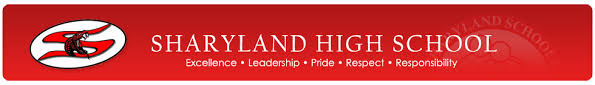 Pacto de Padres y Estudiantes de la Escuela2023-2024Rol de la escuela/docente:Como escuela, haremos• Creer que cada estudiante logrará el éxito en el aprendizaje.• Participar en oportunidades de desarrollo docente.• Proporcionar un entorno de aprendizaje eficaz y de apoyo para el aprendizaje de los estudiantes (tutoría o conferencia de padres)• Proporcionar un plan de estudios e instrucción de alta calidad• Trabajar con las familias para construir una asociación que ayude a los estudiantes a alcanzar los estándares estatales.• Proporcionar actividades de tarea significativas y apropiadas si es necesario• Fomentar asociaciones sólidas entre la familia y la escuela para la responsabilidad compartida.• Mantener líneas abiertas de comunicación con estudiantes y padres.• Proporcionar expectativas en el aula y actualizaciones sobre el progreso de los estudiantes en Family Access Skyward• Buscar formas de involucrar a los padres en el programa escolar (Comités, Consejos o SPTSO)• Proporcionar un ambiente cálido, seguro y afectuoso.• Asegúrese de que los estudiantes sepan cómo denunciar situaciones de acoso.• Integrar la tecnología en el aprendizaje de los estudiantes• Proporcionar a los padres de manera organizada, continua y oportuna en la planificación, revisión y mejora del pacto.Papel del estudiante:Como estudiante, haré:• Asistir regularmente a las clases de la escuela y llegar a tiempo• Hacer lo mejor que puedo en mi trabajo (tareas) y comportamiento.• Trabajar cooperativamente con mis compañeros de clase, maestros y personal de la escuela.• Mostrar respeto por mi familia, mi escuela, otras personas y por mí mismo.• Estar orgulloso de mi escuela (sin destrucción ni vandalismo)• Creer en mí mismo, aprender y tener éxito.• Venir a la escuela preparado para aprender• Completar y enviar todo mi trabajo escolar de manera oportuna con integridad y honestidad académica.• Seguir las reglas escolares y de seguridad.• Seguir el código de vestimenta escolar• Utilizará Google Classroom y Google Meets de manera adecuada.• Obedecer las reglas de tránsito de la escuela.Papel de los padres:Como padre, haré:• Verificar que mi hijo asista a todas las clases de la escuela con regularidad y llegue a tiempo.• Proporcionar un ambiente hogareño que anime a mi hijo a aprender.• Comunicarme regularmente con el maestro de mi hijo (correo electrónico, conferencias o llamada telefónica)• Hablar con mi hijo sobre sus actividades escolares (académicas, actividades extracurriculares) todos los días.• Siga las reglas de estacionamiento y tránsito para mayor seguridad en la escuela.• Ayudar a motivar a mi hijo y establecer metas a corto plazo.• Asistir a reuniones virtuales de padres patrocinadas por la escuela• Mostrar respeto y apoyo a mi hijo, maestro y la escuela.• Siempre que sea posible, ayudar en el desarrollo de los programas y actividades implementados para mi hijo.• Participar, según corresponda, en decisiones relacionadas con la educación de mi hijo y fomentar el uso positivo del tiempo extracurricular.• Vístase apropiadamente mientras visita el campus de la escuela.• Obedecer las reglas de tránsito de la escuela.• Controlar su tiempo libre